§7269.  Rule-making functions of the interstate commission - Article 91.  Rule-making authority.  The interstate commission shall promulgate reasonable rules in order to effectively and efficiently achieve the purposes of this compact.  Notwithstanding this subsection, in the event the interstate commission exercises its rule-making authority in a manner that is beyond the scope of the purposes of this compact or the powers granted under this compact, such an action by the interstate commission is invalid and has no force or effect.  Any rules promulgated by the commission do not override the State's authority to govern prescription drugs or each member state's prescription monitoring program.[PL 2011, c. 217, §1 (NEW).]2.  Rule-making procedure.  Rules must be made pursuant to a rule-making process that substantially conforms to the "Model State Administrative Procedure Act," of 1981 Act, Uniform Laws Annotated, Vol. 15, p. 1 (2000) as amended, as may be appropriate to the operations of the interstate commission.[PL 2011, c. 217, §1 (NEW).]3.  Judicial review.  Not later than 30 days after a rule is promulgated, any person may file a petition for judicial review of the rule as long as the filing of such a petition does not stay or otherwise prevent the rule from becoming effective unless the court finds that the petitioner has a substantial likelihood of success. The court shall give deference to the actions of the interstate commission consistent with applicable law and may not find the rule to be unlawful if the rule represents a reasonable exercise of the interstate commission's authority.[PL 2011, c. 217, §1 (NEW).]SECTION HISTORYPL 2011, c. 217, §1 (NEW). The State of Maine claims a copyright in its codified statutes. If you intend to republish this material, we require that you include the following disclaimer in your publication:All copyrights and other rights to statutory text are reserved by the State of Maine. The text included in this publication reflects changes made through the First Regular and First Special Session of the 131st Maine Legislature and is current through November 1, 2023
                    . The text is subject to change without notice. It is a version that has not been officially certified by the Secretary of State. Refer to the Maine Revised Statutes Annotated and supplements for certified text.
                The Office of the Revisor of Statutes also requests that you send us one copy of any statutory publication you may produce. Our goal is not to restrict publishing activity, but to keep track of who is publishing what, to identify any needless duplication and to preserve the State's copyright rights.PLEASE NOTE: The Revisor's Office cannot perform research for or provide legal advice or interpretation of Maine law to the public. If you need legal assistance, please contact a qualified attorney.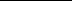 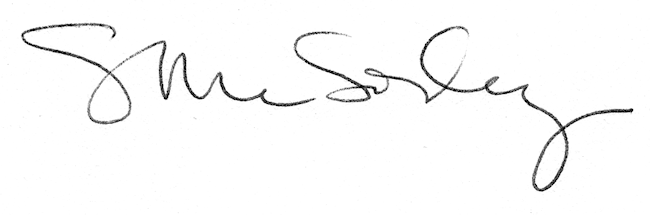 